Western Regional Partnership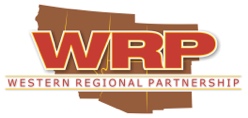 October 2020 UpdatesWRP sends out monthly updates on agency efforts relevant to the WRP Mission.  This includes publicly available information from WRP Partners and agency news releases, etc. to assist to create greater awareness of current WRP Partner actions.  If you have any updates you would like to share, please email that information to amyduffy@westernregionalpartnership.org.   In this edition of WRP Monthly updates:WRP UpdatesDeep-dive calls, in support of current WRP Priority on Building Resilience, are being held with subject matter experts over the summer on resilient energy infrastructure, resiliency of airspace, disaster mitigation and water security.  Other webinar and Committee calls are in process of being confirmed; details forthcoming. Upcoming WRP Activities (please contact amyduffy@westernregionalpartnership.org for more information):November 4, 2020: WRP Disaster Mitigation Deep-Dive CallNovember 17, 2020: WRP Resiliency of Airspace call to more fully scope Gap 2: Integration of UAS into the NASNovember 18, 2020: WRP Resilient Energy Infrastructure Deep-Dive CallNovember 19, 2020: WRP Resiliency of Airspace call to more fully scope Gap 1: -Modernization of the Military Range Special Use Airspace December 1, 2020: WRP Resiliency of Airspace call to more fully scope Gap 3: Development of Counter UAS State and Federal PolicyDecember 4, 2020: WRP Tribal Engagement Temporary Working Group Call. Presentations include: Bureau of Reclamation Native American and International Affairs Office Update; Overview of the Department of Transportation’s (DOT) Tribal Transportation Self Governance Program and Finalize WRP TETWG Planning efforts for 2021.December 8, 2020: WRP Disaster Mitigation Deep-Dive CallDecember 8: WRP Webinar featuring Tribal Resilient Energy Infrastructure –1:00 pm Mountain/12 noon Pacific December 14: WRP Water Security Policy Planning and Implementation Webinar – 11:00 pm Mountain/12 noon Pacific January 5, 2021: WRP Deep-Dive Call on Resiliency of Airspace January 6, 2021: WRP Water Security Deep-Dive callPast WRP Webinar recording links:Oct 15: Fort Huachuca Sentinel Landscape/Partnership Water Efforts Webinar: https://bah16f18.adobeconnect.com/pghxl2u51kw2/ Oct 22: Collaborative Tools for Resolving Water Disputes Webinar: https://bah16f18.adobeconnect.com/p2xo9dnevhuc/June 11: Resiliency of Airspace Webinar: https://bah16f18.adobeconnect.com/pu2gu1ldj21e/June 12: WRP’s June 12th webinar on Disaster Mitigation: https://bah16f18.adobeconnect.com/pq9huy66zgwm/ EnergyFederal Updates The U.S. Bureau of Land Management (BLM), the U.S. Forest Service (USFS), and the U.S. Department of Energy (DOE) have released the Regions 4, 5, and 6 Report and are requesting stakeholder input regarding energy placement on Federal lands across portions of California, Idaho, Montana, portions of Nevada, Oregon, Washington, and Wyoming. The agencies are requesting comments be submitted prior to January 31, 2021. The report is available on the Regions 4, 5, and 6 Regional Review page of the West-wide Energy Corridor website. Please submit comments using the input form on the West-wide Energy Corridor Information Center website. The Landscape Approach Data Portal can be accessed at: https://landscape.blm.gov/geoportal/catalog/ROW/ROW.page DOI-BLMThe Bureau of Land Management issues geothermal lease sale notice in Southwestern UtahBLM initiates environmental review of two proposed solar projects on public lands in Riverside CountyBLM accepting pre-scoping comments for geothermal project near Gerlach, NevadaDOI-BOEM: Navigating BOEM's Regulatory Framework for Commercial Wind Leases DOEStatement from Secretary Brouillette on the President's Memorandum on FrackingDOE Extends Additional LNG Export Authorizations Through 2050New Directions Sharpen NREL's Cybersecurity Research, Protecting Energy Systems Beyond the Grid EdgeRoadmap Outlines Framework to Improve Wind Industry CybersecurityFrom Concept to Commercialization—Bat Deterrent for Wind Energy Goes Global2019 Distributed Wind Data Summary from DOE’s Pacific Northwest National LaboratoryWind Energy Technology Data Update: 2020 DOE’s Lawrence Berkeley National Laboratory2019 Offshore Wind Technology Data Update DOE’s National Renewable Energy LaboratoryNew Data Compilation Illustrates the Maturity and Declining Cost of Wind EnergyTrending: Webinar Overview of Floating Offshore Wind. Conducted by NREL offshore wind expert Walt Musial, this webinar recording provides a high-level overview of existing floating offshore wind technology and the prospects of a United States offshore wind market. Untapped Potential for Hydropower With Floating PVDOE announced the Energy Transitions Initiative Partnership Program (ETIPP), a new partnership that will provide resources and access to on-the-ground support for remote and islanded communities in the U.S. seeking to transform their energy systems and lower their vulnerability to energy disruptions.The U.S. Department of Energy’s Water Power Technologies Office (WPTO) announced a Notice of Opportunity for Technical Assistance (NOTA) for Improving Hydropower’s Value Through Informed Decision-Making. Part of WPTO’s HydroWIRES (Water Innovation for a Resilient Electricity System) Initiative, this opportunity will provide hydropower decision makers—such as utilities and system operators—with National Lab expertise and capabilities to address current challenges and capture new opportunities for their systems.U.S. Department of Energy Provides $65 Million for ‘Connected Communities’ of Buildings Powered to Transform Electric SystemFERCRoundtable Discussion regarding Impact of Electric Vehicles on the Transmission System and Wholesale Electricity MarketsFERC Staff Presents Report on 2020/2021 Winter Energy Market and Reliability AssessmentFERC Proposes Policy Statement on State-Determined Carbon Pricing in Wholesale MarketsState UpdatesAZ: Solar project development speeding up in Arizona, with thousands of acres in playCA:The California Energy Commission has created a new “Decarbonization” list server that is now available for subscription: http://www.energy.ca.gov/listservers/index_cms.html. At the link, find the “decarbonization – Decarbonization Topics” list server under the Efficiency Lists menu. Follow the instructions on the webpage to complete your subscription.In California: Facing new fire threat, PG&E cuts power to tens of thousandsCAISO, CPUC, and CEC Issue Preliminary Report on Causes of August Rotating OutagesCO: Governor Polis Statement on Platte River Power Authority Shift Toward Renewable EnergyNV: PUCN Issues Strategic Plan for Fiscal Years 2020-2025Tribal Updates2020 Tribal Energy Webinar Series―Tribal Energy Success StoriesDOE announced up to $15 million in new funding to deploy energy technology on tribal lands. The application deadline was extended to Dec. 10, 2020. See the FOA for all eligibility requirements and how to apply.The U.S. Department on Interior (DOI) Office of Indian Energy and Economic Development (IEED), through its Division of Energy and Mineral Development (DEMD), is soliciting grant proposals from Tribes and Tribal Energy Development Organizations for technical assistance funding to hire consultants to identify, evaluate, or assess the market for energy or mineral resources that a Tribe will process, use, or develop. DEMD anticipates awarding approximately 25–30 grants under this announcement ranging in value from approximately $10,000 to $2,500,000. The program can fund projects only 1 year at a time. Applications are due Dec. 2, 2020. Learn more and applyRegionalHaving a record year: In fact, the U.S. wind industry posted its best third quarter ever this year, commissioning 1,934 megawatts of new capacity, according to a report released yesterday by the American Wind Energy Association. In the first nine months of this year, the industry commissioned 72% more wind power than the same time period last year. AWEA expects 2020 could set the record for capacity installations in a single year.Power Grid CEOs Unite to Speed Clean Energy Adoption: The heads of six electricity grid operators around the world, including the CEOs of the California and Texas power grids, will work together to accelerate integrating clean energy into their electricity mixes. The new Global Power System Transformation Consortium, unveiled Tuesday at the Bloomberg NEF summit, is targeting a more than 50% reduction in air pollution emissions over the next decade by more quickly adding clean energy to the electricity system, while maintaining grid reliability. Corporate solar had another banner year in 2019 with 1.2 GW of new installationsInternational Energy Agency’s 2020 Global Energy OutlookPandemic and weak prices drive shale oil companies back into the red and debtNatural ResourcesFederal UpdatesPresident Trump Takes Action to Modernize America’s Water Resource Management and InfrastructurePresident Donald J. Trump is Modernizing America’s Water Resource Management and InfrastructureExecutive Order on Modernizing America’s Water Resource Management and Water InfrastructureExecutive Order on Establishing the One Trillion Trees Interagency CouncilRegistration is open for the annual California Association of Resource Conservation Districts (CARCD) Conference. Running Nov. 12–23, the conference will address urgent natural resource challenges including climate-smart agriculture, community fire resilience, and sustainable groundwater management. The agenda has the full list of the breakout sessions.Federal Oil and Gas Revenue:  Actions Needed to Improve BLM's Royalty Relief Policy Statement of Franklin W Rusco, Director, Natural Resources and Environment, GAO-21-169T, October 6DOITrump administration adds 1,275 miles to the National Trails SystemWater Conservation Services, Lower Colorado Basin RegionDOI-BLMICYMI: Restoring the sagebrush sea by addressing the pinyon-juniper invasion—Op-ed by BLM Deputy Director for Policy and Programs William Perry PendleyRestoring the sagebrush sea by addressing the pinyon-juniper invasion—Op-ed by BLM Deputy Director for Policy and Programs William Perry PendleyThe Monarch's are starting their migration!BLM initiates environmental review of two proposed solar projects on public lands in Riverside CountyDOI-US Bureau of ReclamationPublished the Draft Report, Review of the Colorado River Interim Guidelines for Lower Basin Shortages and Coordinated Operation for Lake Powell and Lake Mead. The comment period closes on November 13. Draft ReportMore Information and Comment FormCommissioner Burman’s Conference PresentationReleased the new Reclamation Information Sharing Environment (RISE) website. It provides access to Reclamation's water-related data. The site includes maps to help search for data in a particular area. There is also a catalog offering access to datasets and time-series data.DOI-USFWS: Service Launches New Electronic Permitting System to Streamline and Improve Permitting ProcessDOI-USGS: ICYMI Bulletin: USGS uses “eDNA” to combat invasive speciesNPS: Trump Administration Adds 1,275 Miles to the National Trail SystemEPATrump Administration Designates Officials to Implement Actions for the New Water SubcabinetPresident Trump Signs Executive Order on Modernizing America’s Water Resource Management and Water InfrastructureEPA Releases Draft National Recycling StrategyEPA Highlights $216 Million in Water Infrastructure Loans in the WestEPA National Recycling Strategy Includes Assessment of State, Local Policies USDA: National Drought Resilience Partnership Responsibilities Under New Executive OrderUSDA-USFS: 'Fire x Fauna' webinar series kicks off in mid-NovemberUSDA-NRCSUSDA Funds Conservation Innovation with $14.6 Million Investment in New Tools, Technology DevelopmentNew Rule Makes Enhancements to Environmental Quality Incentives ProgramUSDA Updates RCPP Announcement to Clarify Forestry Eligibility - Proposal deadline for the Regional Conservation Partnership Program extended to November 30Rule Change Helps Producers Implement More Conservation ActivitiesUSDA Seeks New Partnerships to Safeguard, Restore Wetland EcosystemsUSDA Announces 2021 Priority Watersheds for Water QualityThis Western Working Lands for Wildlife “Snapshot” introduces us to wet habitats — like riparian areas, wet meadows, and springs — which comprise just two percent of the western landscape but are vital for wildlife and livestock. Learn more about what these “mesic” habitats are, the role they play in healthy wildlife populations, and what the NRCS is doing to help conserve themNOAA: This September saw the highest globally averaged temperature for the month on record, the National Oceanic and Atmospheric Administration said Wednesday. The seven hottest Septembers have happened in the last seven years.State Updates AZ:ADWR Hydrologic Monitoring Report Published. Read the ADWR Hydrologic Monitoring Report.    Access ADWR Land Subsidence Data.The web page devoted to Waters of the United States and the Navigable Waters Protection Rule has been updated with September meeting notes and a video presentation explaining the Navigable Waters Protection Rule toolkit. Visit Meeting Resources Web PageCA:The State Water Resources Control Board’s Division of Drinking Water has released the latest round of electronic annual report datasets from public drinking water systems. The effort to establish a flood-managed aquifer recharge (Flood-MAR) network in California will take a big step next month. A kickoff event for the network will be held Thursday, December 10. Governor Newsom Launches Innovative Strategies to Use California Land to Fight Climate Change, Conserve Biodiversity and Boost Climate Resilience DWR has issued a paper outlining two attainable actions in support of Governor Newsom’s Water Resilience Portfolio. The Moving to Action paper calls for development of resources to analyze climate vulnerability, and to explore the formation of a California based network of climate scientists and water managers. A three-day program (Nov. 12, 17, 19) on building a water-resilient CA will be offered by the Public Policy Institute of California (PPIC). A chance to learn about the California Department Fish and Wildlife’s Regional Conservation Investment Strategy (RCIS) program will be offered on Thursday, Nov. 12. In addition to discussions on the opportunities and challenges involving the program, the symposium will have a session on mitigation credit agreements. Registration is required. A recording of this month’s webinar on flood-managed aquifer recharge (Flood-MAR) has been posted online. The discussion covered how proactive groundwater management can help sustain communities. CEC approved a $384 million plan for critical clean transportation investments to boost the adoption of zero-emission cars and trucks and help the state reach its climate, clean energy and public health goals. The plan focuses on closing gaps in zero-emission fuels and infrastructure to support Governor Gavin Newsom’s executive order phasing out the sale of new gasoline-powered passenger vehicles by 2035.Emergency Regulation: Take of Western Joshua TreeGovernor Newsom Launches Innovative Strategies to Use California Land to Fight Climate Change, Conserve Biodiversity and Boost Climate Resilience In Santa Monica, City Hall Makes its Own Water, Power—and Goodwill Water resilience projects in Los Angeles and Ventura counties will receive almost $37 million in grants from DWR’s Integrated Regional Water Management (IRWM) Program. These are the final awards under the latest round of IRWM grants. California has launched a new CalData webpage. It includes a statewide data portal that allows for datasets to be searched and accessed.CO: Climate Change Amplifies Colorado's Water Diversion Debate In Colorado: The Wilder-Highlands Mountain pine beetle response projectTribal UpdatesWebinar: Introduction to Tribal Lands and Their Management, Nov. 13 Webinar: Introduction to Tribal Lands and Their Management, Nov. 13, 1:00 p.m. (Eastern). USGS Unveils Mobile Flood Tool for the NationTrump Administration To Provide $5 Million for Hopi Tribe to Begin Work on Improving On-reservation Water QualityNavajo-Gallup Water Supply Project makes progress to supply clean water to Navajo communitiesEnvironmental Regulatory Enhancement. For community-based projects designed to improve the capability of tribal governing bodies to regulate environmental quality pursuant to federal and tribal environmental laws. Due: May 24, 2021.  Learn moreEPA Awards $24 Million to 89 California Tribes. Learn moreThe Tribal Nations Technical Center of Expertise (TNTCX) and the Institute for Water Resources (IWR) are pleased to announce the publication of Strengthening USACE Collaboration with Tribal Nations. The report presents the results of a three-year partnership between IWR Collaboration & Public Participation Center of Expertise (CPX) and the TNTCX to improve Water Resource Management for Tribal Nations.  The purpose of this study was to assess the current state of USACE collaboration with Tribes and suggest strategies to address the water resources challenges Tribal Nations confront. https://www.spa.usace.army.mil/Missions/TNTCX/Governor Newsom has released a policy statement regarding State-owned areas that are within a California Native American tribe’s ancestral land. Regional UpdatesWestFAST October 2020 Newsletter:  https://www.westernstateswater.org/westfast/westfast-news/A report from the Public Policy Institute of California recommends partnerships between San Joaquin Valley farms and Southern California cities could lead to more reliable and affordable water supplies. A summary of the report is available.The American Water Resources Association is set to hold its annual water resources conference this month. It will be in a virtual format that runs Nov. 9–11. NREL and Defenders of Wildlife are hosting a free, nine-part webinar series, Wildlife & Wind Energy Webinar Series: Considerations for Monitoring and Managing Impacts, from August through November 2020. Next webinar: Economics of Wind Energy: Understanding wildlife minimization in the context of development and financing - November 10, 3:00-4:30pm ET Recordings of past webinars in the series are now available on the Tethys website.WRRC Office UpdateDetails on accessing the Internet of Water’s peer-to-peer network will be discussed during a webinar on Wednesday, Dec. 9. The network is designed to connect people who are working on modernizing their agency’s water-data infrastructure. Join the 13th NWCC Wind Wildlife Research Meeting (WWRM 2020) live on the virtual meeting platform December 2-4 for panels that bring together U.S. and international thought leaders on priority topics and themes for onshore and offshore wind energy.Increasing Habitat Connectivity and Permeability for Pronghorn in Southern ArizonaMeet the wildfire superspreadersLack of markets hampers Four Forests Restoration Initiative (4FRI) in Arizona The Center for Biological Diversity sued the U.S. Army, Fort Huachuca and the U.S. Fish and Wildlife Service today for failing to release public records relating to the base’s coverup of a 2010 report showing groundwater pumping was harming the San Pedro River.WGA:Idaho Gov. Brad Little kicked off Working Lands Roundtable webinar by stressing local, state and federal collaboration on issues such as wildfire mitigation. “Watch the Governor's keynote and also a panel discussion on cross boundary management featuring representatives of the Western Landowners Alliance, The Nature Conservancy, and Colorado Counties, Inc. Watch nowWGA Webinar Replay: Local Groups in Land Management – The Western Governors’ Association hosted a recent webinar, Local Groups in Land Management.Military Readiness, Homeland Security, Disaster Preparedness and AviationMilitary ReadinessDoD DOD Establishes Assistant Secretary of Defense for Space PolicyReport: San Diego Military Sector Contributes $37 Billion to Local EconomyDOD's New Data Strategy 'Critical to Our National Security,' DDS Chief Says Secretary Esper Discusses Readiness and Modernization at the Heritage FoundationSecretary of Defense Remarks at the 2020 Association of the U.S. Army ConferenceSecretary Of Defense Remarks at CSBA on the NDS and Future Defense Modernization PrioritiesWith DoD’s fleet of 2045, the US military’s chief signals he’s all-in on sea powerEsper Plans Fewer Large Carriers, More Subs in a Navy of 500 Ships or More ADC Summit Series Recap: The Politics of Defense [Part 1]The Defense Department released the unclassified portion of the Irregular Warfare Annex to the 2018 National Defense Strategy.REPIResiliency & Readiness Virtual Workshop - A National Look at Military Installation Resilience, on November 18, at 1 PM ET.  Click here for info. Click here to watch the recording of the October 29, 2020, webinar titled, Engaging at the State and Local Level on Resilience: Insights for the Military from Resilience Leaders.Click here to watch the practice session of the webinar titled, Enhancing Climate Resilience to Support National Defense which was part of the Land Trust Alliance's 2020 RallyDoD-Natural Resources Webinar: Thursday, November 12th, 2020 (1:00 PM – 2:00 PM ET)  - “Department of Defense (DoD) Climate Assessment Tool”  - Presented By: Marissa McInnis, Director of Water.  To join the webinar, go to: https://bahmeet.webex.com/join/golla_derrick. Or dial in using the following: Conference Number: 800-300-3070; Participant Code: 642-508-534.  If you are unable to join the webinar, we will post a recording on the NR Program website on DENIX at:  https://www.denix.osd.mil/nr/resources/webinars/index.html.  USAF USAF issues RFI for directed energy C-UAS technologiesNew aggressor squadron at Nellis Air Force Base will have both F-16s and F-35sNTTR: Scheduling keeps training operations on time, on targetC-sUAS symposium highlights threats, base defenseAFWERX announces Reimagining Energy Challenge for Department of DefenseThe A-10 Warthog is preparing for its biggest upgrade in over a decadeUSAF scoping out upgrades to counter-UAS weaponsThe Air Force pilot retention crisis is not overDefense One Radio Featuring: Air Force Chief of Staff Gen. Charles Q. Brown, Jr.Army Project Convergence strengthens future vertical lift capabilities, leaders sayAUSA: Highlights from the US Army’s annual conferenceArmy field-testing quieter drones to avoid enemy detectionAUSA: $9 Billion in Repairs, Reconstruction to Army Installations through FY30US Army pegs 2023 as tipping point for ending old weaponsUS Army solidifies requirements to counter small dronesUS Army uses satellites to affect the state of the battlefieldLow, Fast, Networked & Lethal: Future Army Airpower Here’s how the US Army is planning tactical cyber operationsEnd-strength goal met with growth in diversity this year, Army saysArmy’s approach to readiness may be changing, says four-star generalNavy	Navy focused on strengthening networks to support unmanned operationsNavy orders aviation stand-down after plane crash kills 2 in AlabamaA groundbreaking ceremony held on Oct. 15 officially began the first construction phase of the $2.3 billion Earthquake Recovery Program to restore full mission capability to NAWS China Lake and Naval Air Warfare Center Weapons DivisionVentura County, NBVC Sign IGSA to Support Road MaintenanceChief of Naval Operations outlines future for drones, minicarriersNavy Scours Budget To Build More Ships; SecNav Looks To WWII Carriers As Model For Future 7 things to know about the Pentagon's new plan for a 500-ship Navy fleetSECNAV teases new budget overhaul, strategies set to reshape naval operationsUSMC The U.S. Marine Corps retired the Bell AH-1W Super Cobra attack helicopter after 34 years in service. "AH-1Ws remanufactured into AH-1Z Vipers will continue to serve in the United States Marines," Bell said in an Oct. 19 statement. Here are the 46 books on the 2020 Marine Commandant’s Reading ListHow the US Army integrated a Marine F-35 jet into its tactical networkCalling all former Marine aviatorsSpace Force: Space Force grappling with how to define readinessHomeland Security/Disaster PreparednessFEMA’s Integrated Public Alert and Warning System (IPAWS) office and representatives of Navajo Nation Emergency Management will hold an one-hour webinar at 1 pm. ET Wednesday, Nov. 18, 2020, to give an overview of IPAWS, as well as discuss how tribal nations can become one of the more than 1,500 authorities nationwide able to send alerts. Members of tribal emergency management as well as other people interested in connecting with IPAWS: https://femaipawslab.webex.com/femaipawslab/onstage/g.php?MTID=ee613293857bbc72098a4 082740a335b3. Participants may dial 1-650-479-3207, access code: 127 963 1458, and password: Heritage. How tribal governments can sign up for IPAWS: https://www.fema.gov/media-library-data/1568384778208-1f6e342928e64ece555f3c95ba165b14/How_to_sign_up_for_IPAWS_(Tribal)_Fact_Sheet.pdf.IPAWS Toolkit: https://www.fema.gov/integrated-public-alert-warning-system.FEMA published to the Federal Register a Final Rule to modernize regulations regarding community eligibility status publication requirements under the National Flood Insurance Program. The agency will continue to issue notices in the Federal Register for six months from the final rule’s effective date of Nov. 30 to ensure a seamless transition to this new publication process on FEMA.govDHS and CBP celebrated the construction of nearly 400 miles of new border wall system, in high priority locations across the Southwest border under the Trump Administration.  FEMA will be hosting a series of 10 webinars to assist with the preparedness cycle. The webinars will be about the Integrated Preparedness Plan and Integrated Preparedness Planning Workshop. Visit the HSEEP Webinar webpage to register: HSEEP webinar webpageUS to base Coast Guard cutters in western Pacific in response to ChinaFEMA posted a video to teach grant applicants how to apply for preparedness or mitigation grants. The video, "Non-Disaster Grants: How to Submit an Application," demonstrates how to complete the two-step process of applying. Acting Secretary of Homeland Security Chad F. Wolf released the Department of Homeland Security’s (DHS) Homeland Threat Assessment (HTA). This first-of-its-kind report synthesizes threat information across DHS including intelligence and operational components.CyberCybercon 2020 to cover unique cyber threats during unprecedented timesUS Army’s defensive cyber tools office to deliver new systems in the next yearGAO Report Highlights FAA Cybersecurity GapsThe next Cyber Essentials Toolkit has arrived: Chapter 5: Your Data - Make backups and avoid the loss of information critical to operations. www.cisa.gov/publication/cyber-essentials-toolkits Cybersecurity Innovation for CyberinfrastructureAviation Cybersecurity:  FAA Should Fully Implement Key Practices to Strengthen Its Oversight of Avionics Risks GAO-21-86, October 9CISA Releases Tips For Secure Teleworking WildfiresResources to help with the community rebuilding process‘This season is off the charts’: Colorado fights the worst wildfires in its recent historyColorado state forester reflects on forest management and wildfires during record-breaking seasonThe Use of Science in Wildland Fire Management - a Review of Barriers and FacilitatorsLand Managers Can't Burn the West Fast Enough Invasive Grasses, Water, and Fire – Colorado Public Radio (KUNC) produced an informative story on the intersection between annual invasive grasses, range fire, and water, and how researchers and land managers are developing new solutions to tackle invasive grasses fueling range fires.Record-Setting Fires in Colorado and California (Image from Oct 19, 2020; Posted Oct 21, 2020)More Coloradans than ever live near wildfire zonesNearly 1 million acres of national forest land closed in Colorado due to extreme fire dangerIn Colorado: Pine beetles contribute to record-breaking wildfiresWildland firefighters adjust to COVID threats amid record-breaking seasonMore than 934,000 acres of land have burned in Arizona due to 2,200 fires this year so farIn California: Millions of homes are at risk of wildfires, but it's rarely disclosedFriday Flash: Impact of unburned remnant sagebrush versus outplants on post-fire landscape rehabilitationWGA Executive Director Jim Ogsbury participated in the National Association of Counties' virtual Federal Policy Summit session on Managing Federal Lands. Watch the videoListen: Here's how wildland firefighters are staying healthy in the age of COVIDWestern Governors expressed support this week for forest restoration and wildfire resilience projects. Learn more, read the letterCohesive Strategy West. Shared Virtual Learning Series: Assessing Firesheds for Prioritization, Planning, and Investment with Alan Ager Fire science critical for combating wildfires out westGoats helping to reduce fire hazards at the Fort Ord National MonumentFast Moving Colorado Wildfire Still Raging in State As Wildfires Burn, Assigning Blame Is Complicated California's August Complex Fire became the largest blaze in that state's history after surpassing a record-shattering 1 million acres — the third so-called gigafire in all of the U.S. A Colorado fire that started in August has now broken the record for the largest fire in the state's history at more than 164,000 acres.Wildland fire outlookJoint Fire Science Program 2019 progress report highlights a small sample of those research projects. Utah DNR announces 36 statewide wildfire restoration projectsNOAA: Understanding Species’ Habitat Usage and Connectivity. To understand species’ habitat usage and connectivity in and around marine protected areas. Due: January 14, 2021. Learn more.AviationAUVSI Congratulates FAA on BEYOND ProgramU.S. Transportation Secretary Elaine L. Chao Announces Historic Commercial Space Transportation ReformsFAA, DoD to harmonize safety rules for commercial space launchThe Federal Aviation Administration will accept applications from airport sponsors through Dec. 17, 2020, under the Fiscal Year 2021 Military Airport Program (MAP). The MAP provides funding to help develop former military airports or designated joint-use military airfields for civilian use.Publication of FAA Streamlined Launch and Reentry Licensing Requirements Final Rule (PDF) for commercial space transportation launches and reentries.Sec. Elaine Chao on the future of commercial space travelFAA, DoD To Harmonize Safety Rules For Commercial Space Launch US Must Weigh ‘Strategic Impacts’ Of Arming The Heavens: Aerospace Secretary Brouillette and NASA Administrator Jim Bridenstine signed a new memorandum of understanding furthering the longstanding partnership between the DOE and NASA that has enabled 50 years of notable space exploration. Find out more about the agreement here.Colorado Partners Launch "Aerospace Alley". American, Southwest report billions in third-quarter lossesNew study could improve how aircraft fly in gusty winds The Navy and Marine Corps are proud to have gone a full year without a fatal aircraft crashNorthern Colorado Regional Airport Approved for the FAA Contract Tower ProgramDivision of Aeronautics Director Receives 2020 FAA Aviation & Aerospace Partnership AwardPerson Flying With Jetpack Spotted Near Los Angeles International Airport, AgainUnited CEO: Business demand for air travel won't return until 2024U.S. Airline August 2020 Passengers Decreased 70% from August 2019 but Rose 2% from July 2020 (Preliminary)AOPA's Baker: General aviation is "thriving"UAV/DronesThe FAA has issued a new Fact Sheet providing highlights of the rules in 14 CFR Part 107 for small unmanned aircraft systems (UAS), or drone, operations. U.S. Transportation Secretary Elaine L. Chao Announces Successful Completion of Drone Pilot Program and New Program Called BEYONDDrones = Help For Manned Fighters & Bombers, Not A Substitute How Should States, Local Areas Prepare for Drone Deliveries?The Pentagon is building a school to teach the force how to defeat dronesChoctaw Nation advances in FAA drone program5GAT Drone Ready for First FlightDrones Used to Investigate Helicopter CrashTop 7 Small Drones on the Market“Know Before You Fly” Drone Education Campaign Expands Reach with Addition of Consumer Technology AssociationGAO; Unmanned Aircraft Systems: Current Jurisdictional, Property, and Privacy Legal Issues Regarding the Commercial and Recreational Use of Drones (Correspondence)25 Inspiring Examples of Drones Doing Good Around the World "When You Fly, We Can’t" Campaign is WorkingWireless charging could boost delivery dronesDrone rules on final approachDrones and the future of city traffic managementNew Counter Drone Strategy Hits Esper’s Desk If you fly, we can't! No drone zone!The next big thing(s) in unmanned systemsThe U.S. Army has figured out how to launch a drone from a larger drone and then send that launched drone into a third drone that essentially catches it — and it all happens in the air, according to Flight Global reporting this week.Walmart launches drone delivery partnershipsInterior Dept. to Create Fleet of U.S.-Made Drones. The department, which grounded its Chinese-made drones earlier this year, has given "clearance to buy American-made small unmanned aircraft systems (referred to as Blue sUAS), where there are needs to do so in the field for fighting wildland fires, conducting search and rescue operations, completing training exercises, and more." The OK came in a memo from Interior Secretary David Bernhardt.Mapping Urban Aero Mobility's future growthSpectrumPentagon Unveils Spectrum Strategy; Five Eyes TalkingFCC Plans November Vote to Open 5.9 GHz SpectrumAir Force’s Spectrum Management Office officially transfers to ISR and Cyber Effects Operations staff to continue to integrate ‘information warfare’Dominate the Spectrum: ACC Emphasizes EMSNTIA and USDA Hosted HBCU Broadband Funding Webinar SeriesNTIA Trusted Propagation Models Help Expand Commercial Wireless ServicesNTIA’s 2020 Spectrum Policy Symposium Spotlights Benefits of Sharing, CollaborationBroadbandUSA Announces New Digital Inclusion WebpageCompatibility of Federal Systems Operating in the 5850-5925 MHz Band with Intelligent Transportation Systems and Unlicensed National Information Infrastructure DevicesArchive of Transition Plans and Transition Data for the 3550 - 3650 MHz BandGovernor Polis Releases Broadband Initiatives ReportColorado Receives Rural Broadband GrantFederal Communications Commission revised its rules related to TV White Spaces devices to enable expanded wireless broadband connectivity in rural and underserved areas across the West. Find out why Western Governors have strongly advocated for these changes and how they can support innovations in crucial rural economic sectors. Read more.FCC Plans November Vote to Open 5.9 GHz SpectrumPentagon Unveils Spectrum Strategy; Five Eyes Talking U.S. Agencies Question FCC Plan to Shift Auto Spectrum to Wi-FiDOD needs new IT to share its spectrum with industry Electromagnetic Spectrum Superiority Strategy ReleasedStatement of ITS America President & CEO Shailen Bhatt on FCC's Plan for 5.9GHz SpectrumElectromagnetic spectrum management moves to Headquarters Air ForceLigado Networks’ proposal is not 5GNASA has set aside $14 million of its $370 million 2024 moon landing budget for Nokia’s Bell Labs to create a lunar 4G network to aid navigation, control rovers and improve communication between astronauts. The moon network will differ from Earth’s significantly, in that it’ll have to withstand more extreme temperatures and radiation — though it also won’t have to worry about trees and TV signals getting in its way. FCC, USAID Partner to Advance U.S. 5G Security Policy 5G nationalization will leave America behind FCC, USAID Partner to Advance U.S. 5G Security Policy   Pentagon Awards $600 Million to Spearhead 5G Experiments Across Five Military Bases The Pentagon is developing modern architectures to dominate the electromagnetic spectrumDOD Research & Engineering Leaders Brief Reporters on Newest 5G DevelopmentsThe US Military Is About to Launch Its Largest 5G Experiments YetDOD Announces $600 Million for 5G Experimentation and Testing at Five InstallationsDOD's Interest in 'Owning' 5G Networks Riles Conservative Groups National Security:  Additional Actions Needed to Ensure Effectiveness of 5G Strategy GAO-21-155R, October 7GIS InformationWater Subcabinet Members Highlight Enhanced Aquatic Resource Mapping with Western StatesNational Transportation Atlas Database Fall 2020 UpdateThe Fall 2020 update to the National Transportation Atlas Database (NTAD) Maps Provide Easy-to-Understand Snapshots of Wind ResourcesThe Data Age is here — but are feds ready?New Pentagon Strategy To Share Data Like Ammunition DOD Issues New Data StrategyDOT Is Making Progress Toward Fulfilling the Requirements of the Geospatial Data Act of 2018MiscellaneousTelecommunications:  FCC Should Enhance Performance Goals and Measures for Its Program to Support Broadband Service in High-Cost Areas GAO-21-24, October 1NOAA Partners with Google to Boost Weather Forecasts with AI FEMA launched the Grants Management Digital Resource Center in partnership with the Emergency Management Institute, to provide info and resources to support the grants management lifecycle. Infrastructure/Transportation:U.S. Transportation Secretary Elaine L. Chao Announces Over $220 Million in Grants for America’s PortsExpansion in the Works for Nevada Smart Roadway ProjectUSDOT: Connected Vehicle Pilot More Complex Than ExpectedElectric vehicles see state-level gainsAZ:New Report: Arizona Ranks Third For Economic MomentumArizona Leads West In Income GrowthCO:Over 100 participants joined the CRO virtually on September 28th for the third and final resiliency summit for updating the Colorado Resiliency Framework to collaborate across sectors to refine the priorities of the framework to enhance resiliency. Summit 3 webpageColorado Greenhouse Gas Pollution Reduction Roadmap Draft Plan available for comment and public listening session.  UT: Utah Ranked Second in The Nation for Economic MomentumWGA: WGA's 2020 Winter Meeting, being held as a virtual event on Dec. 10. Register now